FİRMA İLETİŞİM BİLGİLERİ GÜNCELLEME HİZMETİUlaştırma ve Altyapı Bakanlığı hizmetlerinden Firma İşlemleri altında “’Firma İletişim Bilgisi Güncelleme” hizmetine tıklanarak güncelleme işlemi yapılabilir.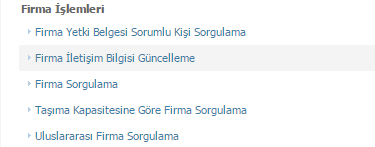 Şekil Şekil 1 de görülen ‘’Firma İletişim Bilgisi Güncelleme’’ butonu tıklanır.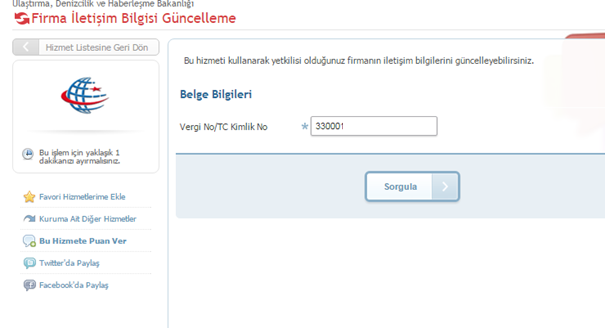 Şekil Şekil 2 de görüldüğü gibi işlem yapılacak firmanın vergi numarası Firma Vergi No alanına girilir ve ‘’Sorgula’’ butonu tıklanır.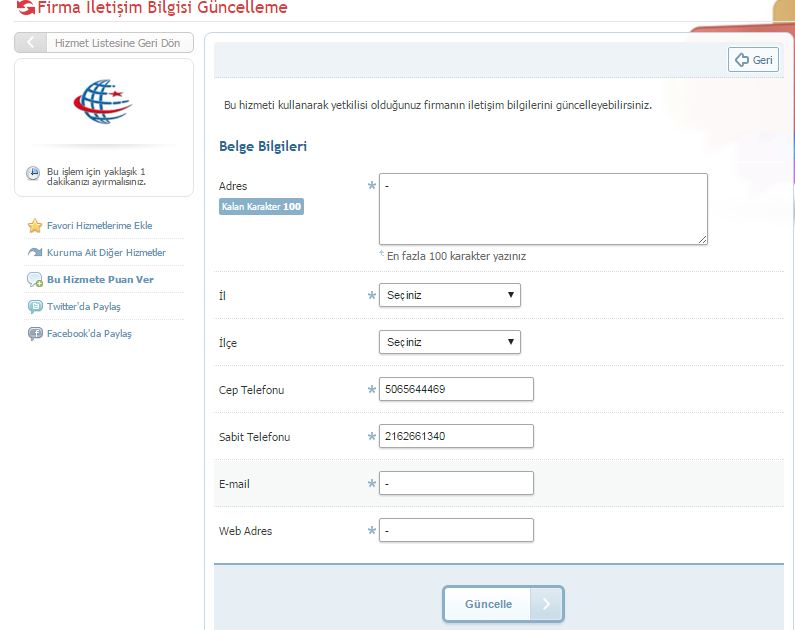 Şekil Şekil 3 de görülen ekrandaki Belge Bilgileri altında bulunan alanlara gerekli veriler girilerek “Güncelle” butonuna basılarak bilgi güncelleme işlemi yapılabilir.